Проект по патриотическому и трудовому воспитанию  обучающихсяна март-май 2023 года к празднованию Победы Советского Союза  над фашистской Германией -                                             в Великой Отечественной войне.                                                                                              1. Информационная характеристика   проекта:      «Подготовка к Дню Победы».1.1. Автор проекта: Мартьянова Т.Г.1.2. Вид: краткосрочный, социальный, творческий, коллективный, периодически повторяющийся.1.3. Направление: нравственно–патриотическое и художественно-эстетическое воспитание обучающихся.1.4. Участники: обучающиеся, воспитатели мультицентра. 1.5. Возраст: 16 - 65лет1.6. Место нахождения: Ленинградская область, Всеволожск, ул. Шишканя д 4.1.7 Разработчик и руководитель: Мартьянова Татьяна Геннадьевна–воспитатель, соавторы воспитатели отделения «Учебное проживание»:  Жидкова Л.С.,  Романенко Е.И. 1.8. Место проведения: Комитет социальной защиты Ленинградской области. Государственное  автономное  профессиональное образовательное учреждение Ленинградской области «Мультицентр социальной и трудовой  интеграции».1.9. Срок реализации: март-май 2022, март-май 2023, март-май 2024Аннотация.Цель проекта «Цветы на День Победы» - создать  условия для формирования патриотических, гражданских, духовно-нравственных и художественно-эстетических  ценностей посредством личного вклада в участие в мероприятиях, посвященных подготовке к Дню Победы в Великой Отечественной войне. Возложите цветы на могилы.Тем, кто пали в смертельном бою.Ведь на небе они ещё живы,Ведь приятно им будет в раю.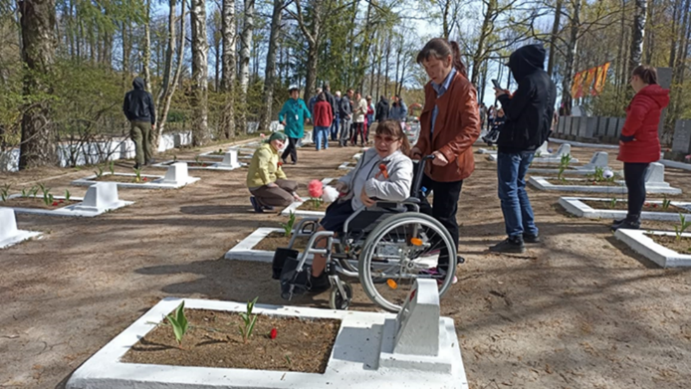 Проект решает следующие задачи: воспитывать духовно-нравственные и патриотические чувства; расширить знания и приобретения практических навыков в области декоративно-прикладного творчества; развивать творческие способности; формировать общественную активность;Конечный продукт нашего проекта - цветы, которые обучающиеся сделали своими руками   для возложения в День Победы на воинском захоронении мемориала «Румболово».  В   проект  вошли  все этапа от постановки проблемы   и   приобретения  материалов  для изготовления  цветов до красочных фотографий готовых к возложению   цветов, а также ребят, выполняющих свой гражданский долг.Введение          Данный проект является дополнением к главному пректу на нашем отделении  «Дневное пребывание»  по патриотическому воспитанию  обучающихся к празднованию Дня Победы Советского Союза  над фашистской Германией в Великой Отечественной войне и решает одну из его задач: привлечь ребят к их участию в мероприятиях по подготовке и празднованию Дня Победы, что поможет обучающимся ощутить себя в потоке времени, найти там свое место и, в конечном счете, способствует формированию у них исторического сознания.        Но в тоже время он решает ещё одну задачу художественно-эстетического воспитания: обогащать и развивать духовный потенциал каждого обучающегося.    Творческая деятельность имеет большое  значение в жизни человека, тем более в жизни людей с ограниченными возможностями здоровья.  В процессе творческой деятельности у ребят с потребностями  усиливается  ощущение собственной личностной ценности, активно строятся индивидуальные социальные контакты, возникает чувство внутреннего контроля и порядка. Кроме этого, творчество помогает справиться с внутренними трудностями, негативными переживаниями, которые кажутся непреодолимыми для них, пробуждает инициативу, способствует самовыражению и уверенности в себе.Гипотеза:В традиции наших людей возлагать цветы на братские могилы в День Победы, а почему бы нам не сделать их своими руками.   Подобрать такие материалы, которым не страшны будут погодные условия. Изготовление и возложение цветов позволит обучающимся  быть в центре событий Великого праздника, расширить  жизненный опыт при выполнении работы.Актуальность проекта.Воспитание патриотизма и гражданственности – одно из приоритетных направлений современной образовательной политики на всех уровнях.          В наших силах сделать так, чтобы подвиги наших прадедов помнили и чтили будущие поколения.            Создание проекта   «Цветы на День Победы» направлено на работу по воспитанию у обучающихся чувства гордости за свой народ и участию в мероприятиях по подготовке и празднованию 80-летия Победы.    Актуальность еще заключается в том, ребята увидят, сами попробуют, как из обыденных вещей, даже бросового материала, если учесть, что наши обучающиеся часто очень ограничены в средствах, можно сделать нужные и  уникальные вещи.Новизна проекта.Проект обеспечивает реализацию двух направлений гражданско-патриотического и художественно-эстетического воспитания и развития обучающихся.         В соответствии с Федеральным государственным образовательным стандартом общего образования, проект опирается на следующие ценности:ценность любви к Родине, народу, выражающуюся в осознанном желании уважать и почитать старших;ценность слова, как возможность общаться;ценность причастности каждого к празднованию Дня Победы;ценность сотрудничества;ценность творческой деятельности;В данном проекте можно проследить связь между образовательными областями:художественно - эстетическое развитие;коммуникативно – личностное развитиеречевое развитие Социально –коммуникативное развитиетрудовое воспитание Обсудив с воспитателями, мы  выбрали  методы работы в проекте: - беседы с обучающимися;-видеоматериалы;-практическая работа;Постановка и исследование проблемы, её социализация.        В настоящее время многие современные молодые люди не считают важным узнавать о Великой Отечественной войне, тем по более в День Победы принять участие в бессмертном полку или возложить цветы на могилы павших бойцов.   Это создает обстановку духовной бедности и не способствует гармоничному и нравственному развитию личности.Начиная работать над проектом, посоветовавшись с воспитателями, мы наметили вопросы, которые надо решить нашим проектом, определили тему проекта и составили план работы над проектом.Цель проекта: создать  условия для формирования патриотических, гражданских, духовно-нравственных и художественно-эстетических  ценностей посредством личного вклада в участие в мероприятиях, посвященных подготовке к Дню Победы в Великой Отечественной войне. Задачи проекта: ОБРАЗОВАТЕЛЬНЫЕ:формировать представление о традициях русского народа;расширить знания и создать условия для приобретения практических навыков в области декоративно-прикладного творчества, формировать необходимые трудовые навыки;ВОСПИТАТЕЛЬНЫЕ: воспитывать духовно-нравственные и патриотические чувства;прививать уважение к памяти павших бойцов, беречь обелиски и памятники; способствовать воспитанию творческой активности;развивать чувство коллективизма. формировать чувство самоконтроля, усидчивости, уорства;РАЗВИВАЮЩИЕ: развивать творческие способности;          развивать у обучающихся речи, памяти, внимания, самостоятельности;  развивать общую  моторику;МОТИВАЦИОННЫЕ:•	Создавать атмосферу доброжелательности и сотрудничества.СОЦИАЛЬНО-ПЕДАГОГИЧЕСКИЕ:•	Формировать общественную активность, Предполагаемый результат.Данный проект пополнит знания обучающихся, поможет развитию творческих способностей, будет способствовать раскрытию личного потенциала, реализации себя, поможет прикоснуться к истории прошлого, в том числе, благодаря внесению личного вклада в празднование Дня Победы.   Развитие творческих способностей у обучающихся с ОВЗ, участие в общественных мероприятиях создает условия для успешной адаптации в социуме, равные возможности для дальнейшего существования в нем.Этапы реализации проекта1-й этап – подготовительный (поисковый)  (март 2023г.)проведение беседы о традициях празднования Дня Победы; просмотр сайтов и литературы по теме;выбор вариантов изделий, с которыми справится большинство ребят нашего центра;выбор материалов, которым будут  не страшны погодные явления;просчет стоимости; (приложение 1.) приобретение материалов;обсуждение проекта с педагогическим коллективом; изготовление технологической карты для выполнения работы;2 –й этап – практический (технологический) (апрель 2023г.)изготовление цветов; 3 –й этап – заключительный  (май 2022г.)участие в митинге и возложение цветов 9 Мая;Практическая работа:1. Беседа: «Правила техники безопасности с ножницами и клеевым пистолетом»2. Показ и обсуждение технологической карты; (приложение 2)3. Изготовление цветов; Варианты выполнения работы:-Самостоятельное выполнение работы обучающимися от начала до конца; -С помощью воспитателя или обучающегося; -Возможно распределение операций, которые доступны обучающимся.4. Работа по карте:1. Приготовить инструменты;          2. Обрезать низ пакета;           3,4. Сложить пакет гармошкой;        5. Обрезать края с двух сторон;        6. Перевязать ниткой посередине;        7. Распушить цветок;        8. Цветок готов;        9. Сделать ножку-обклеить бамбуковую палочку флористической лентой;        7. Приклеить цветок к ножке;        8. Подклеить листья;      Изделие готово.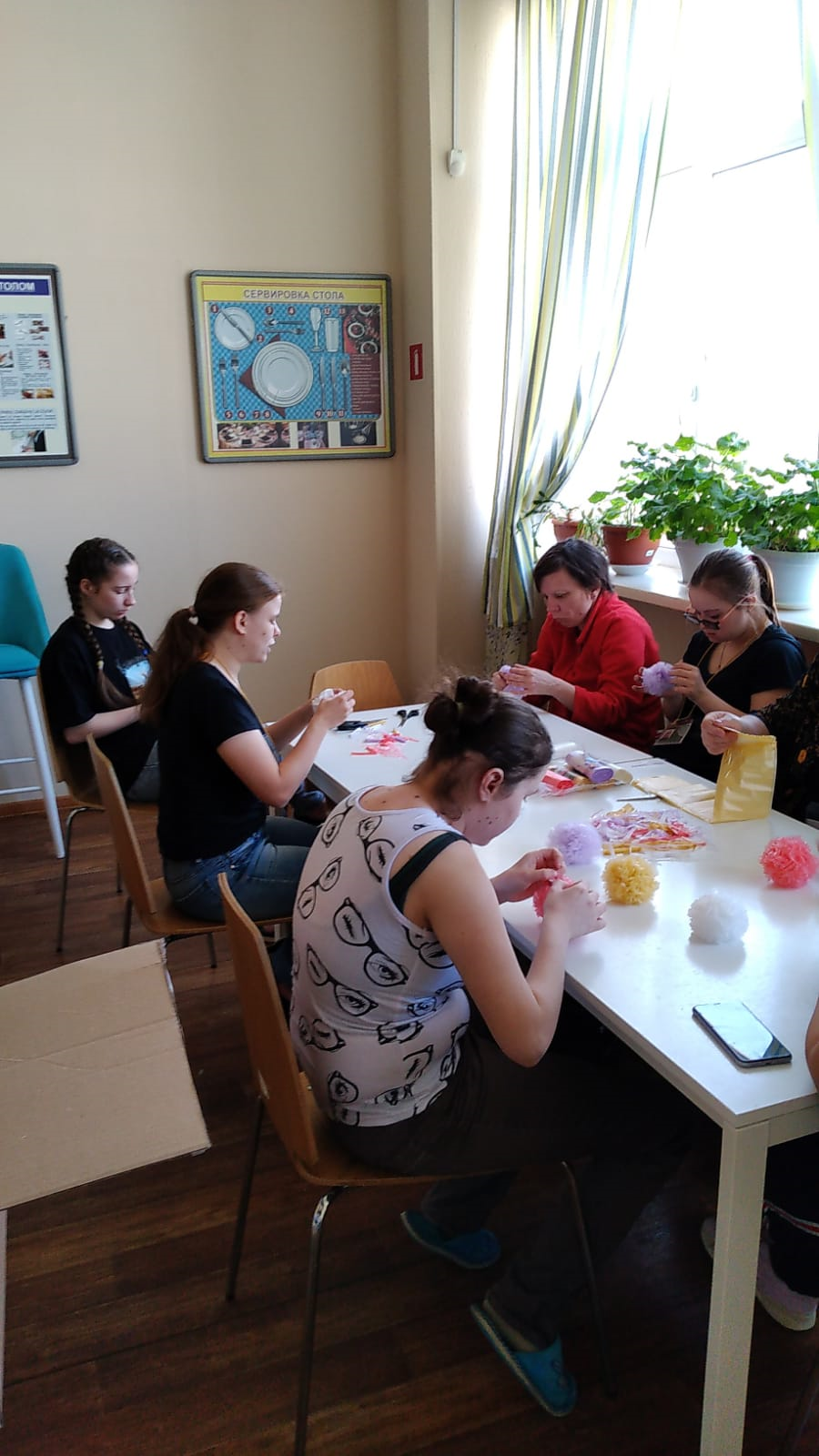 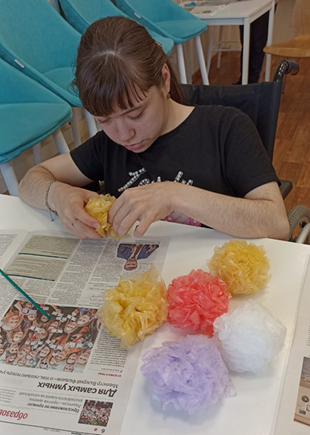 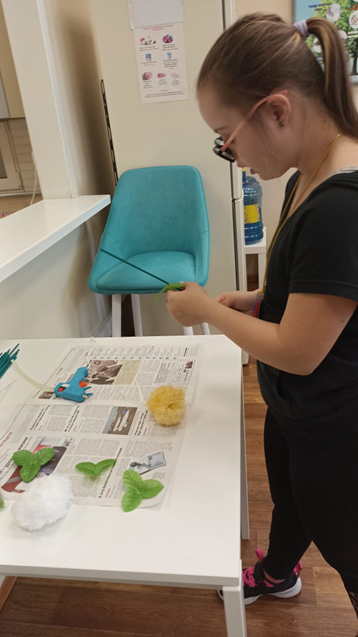 Продукт совместной деятельности с обучающимися и воспитателями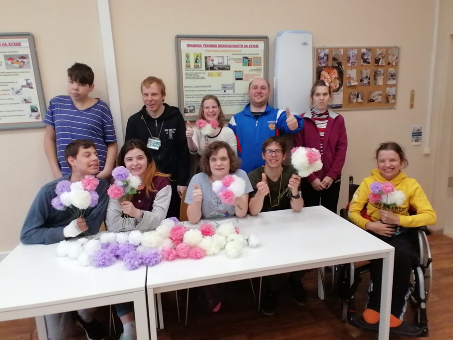 Итоги проекта9 Мая ребята приняли участие в митинге и возложили свои цветы на мемориале «»Румболово»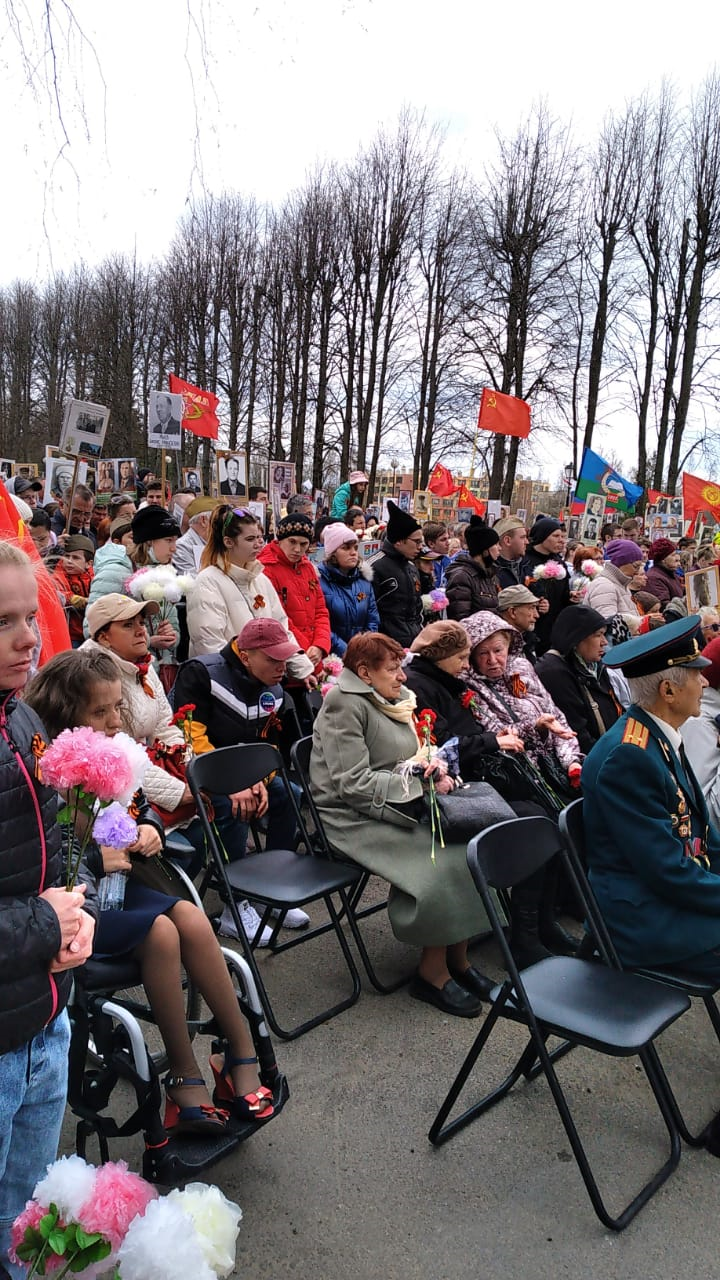 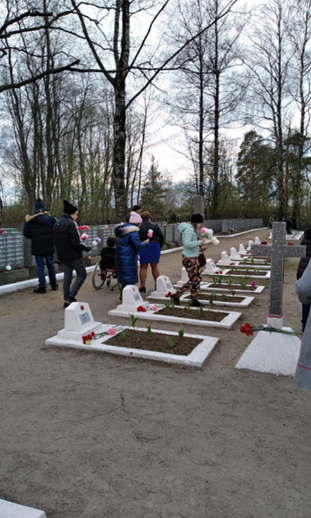 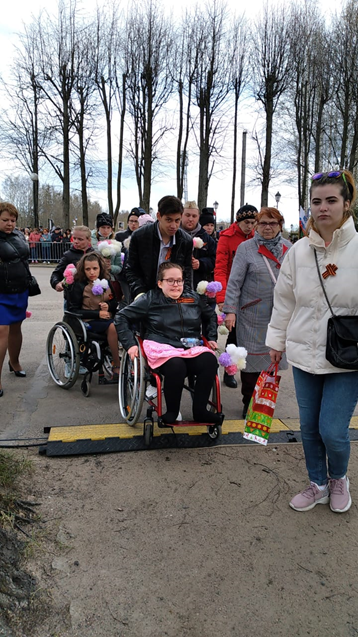 Главная цель  проекта  выполнена. Обучающиеся, выпускники и воспитатели активно и с удовольствием включились в творческий процесс по подготовке и изготовлению цветов, которые были возложены на «Румболовском захоронении», тем самым приняли участие в праздновании такой великой даты.        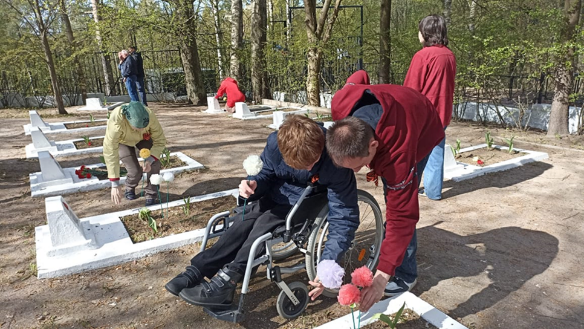 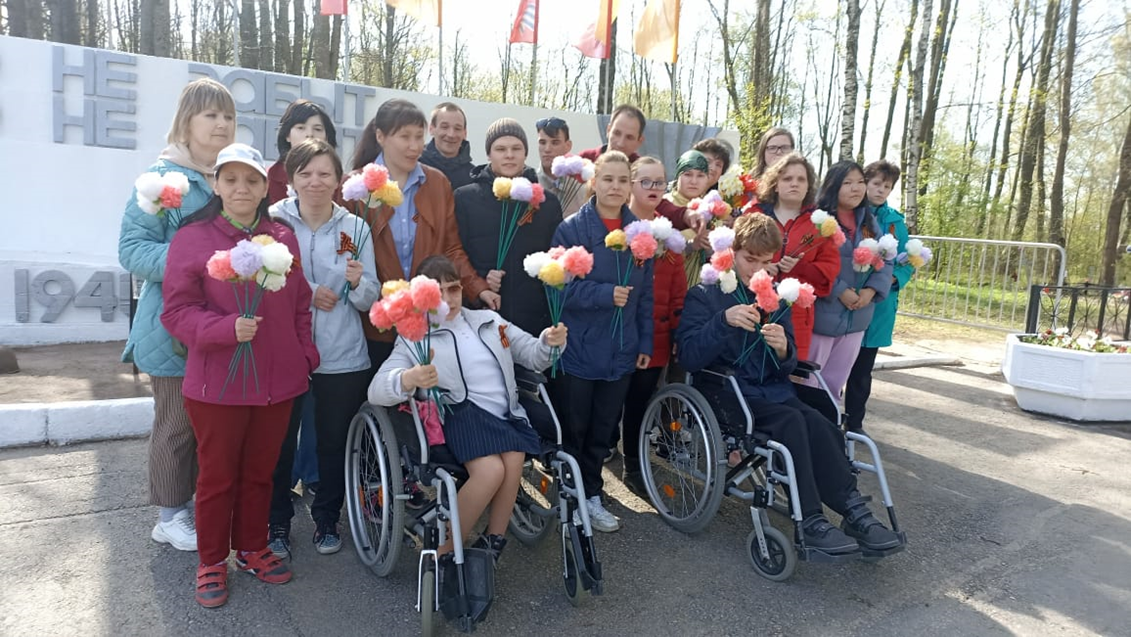 ПриложениеПриложение 1.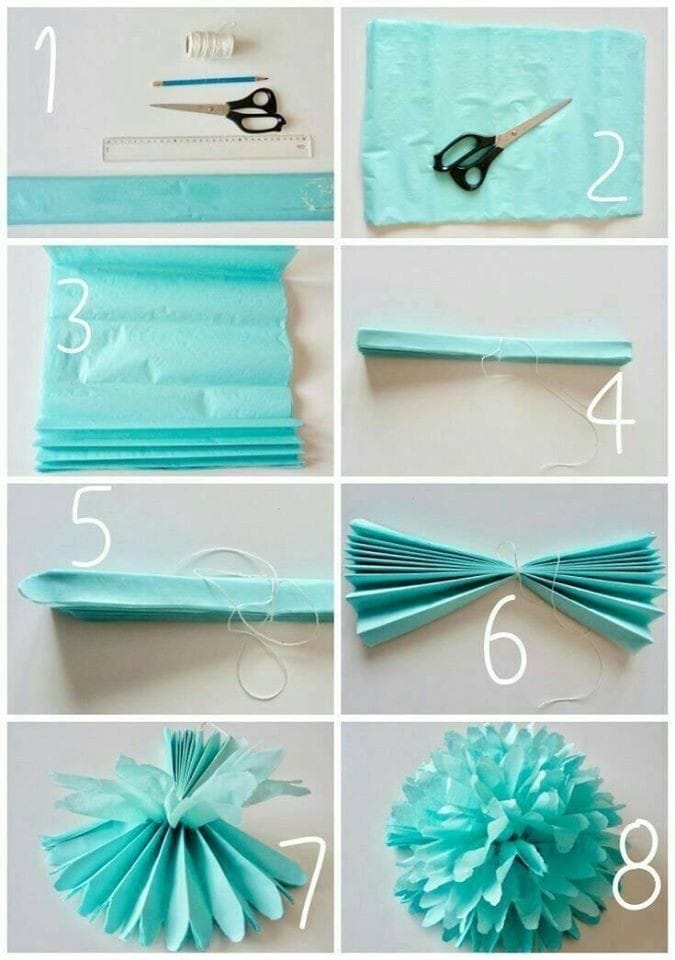 Приложение 2.Смета 1. Составление сметы на изготовление  цветов  для возложенияЛитература1.Концепция патриотического воспитания граждан Российской Федерации. – Москва, 2013. – URL: http://pandia.ru/text/78/027/24053.php 2.Новикова Т. Проектные технологии на уроках и во внеурочной деятельности.// Народное образование, 2000, №7.3.Щербакова С.Г. Организация проектной деятельности в образовательном учреждении. – Волгоград: ИТД «Корифей», 2007 г.4.Интернет-ресурсы.№ПродуктыКоличествоЦенаСтоимость1Цветные пакеты для мусора6шт.30 руб.180 руб.2Листья60шт.60 руб.60 руб.3Флористическая лента2 рулона100 руб.200 руб.4Бамбуковые палочки2 пачки50 руб.100 руб.5Термоклеевые стержни3 шт.10 руб.30 рубВсего570 руб.